MUGBERIA GANGADHAR MAHAVIDYALAYAP.O+P.S-BHUPATINAGAR :: DIST-PURBA MEDINIPURPIN-721425 : PHONE NO:9002275816Notice Inviting e-Tender No.MGM/NIT-02(e)/2017-18Memo. No.    MGM/E-TENDER/206/2017-18 		Dt.-05.12.2017Principal on behalf of Mugberia Gangadhar Mahavidyalaya invites e-tender for the work detailed in the table below. (Submission of Bid through online)List of Schemes:In the event of e-filling, intending bidder may download the tender documents from the website http://etender.wb.nic.in directly with the help of Digital Signature Certificate. Necessary cost of tender documents (tender fees) and Earnest Money may be remitted through Demand Draft / Pay Order issued from any nationalized bank in favour of the PRINCIPAL, MUGBERIA GANGADHAR MAHAVIDYALAYA and also to be documented through e-filling. The original Demand Draft / Pay Order against tender fees, Earnest Money Deposit (EMD) or documents in support should be submitted physically in the Tender Box at the Office of Mugberia Gangadhar Mahavidyalaya. under sealed cover before 24 Hrs. of the date and time of opening of tender. Both Technical Bid and Financial Bid are to be submitted concurrently duly digitally signed in the website http://etender.wb.nic.inTender documents may be downloaded from website and submission of Technical Bid and Financial Bid will be done as per Time Schedule stated in Sl. No. 15The FINANCIAL OFFER of the prospective tenderer will be considered only if the TECHNICAL BID of the tenderer is found qualified by the ‘Tender Evaluation Committee’ formed by the authority of MUGBERIA GANGADHAR MAHAVIDYALAYA. The decision of the ‘Tender Evaluation Committee’ will be final and absolute in this respect. The list of Qualified Bidders will be displayed in the website.Eligibility criteria for participation in the tender.As per NIT detail table (Sl. No.7) above.Income Tax Acknowledgement Receipt for the latest Assessment year, P.T. Deposit Challan for the year 2014-2015, Pan Card, VAT Registration Certificate are to be accompanied with the Technical Bid Documents.The prospective bidders or any of their constituent partner shall neither have abandoned any work nor any of their contract have been rescinded during the last 5 (five) years. Such abandonment or rescission will be considered as disqualification towards eligibility. (A declaration in this respect through affidavit has to be furnished by the prospective bidders without which the Technical Bid shall be treated as non-responsive.)In case of Proprietorship, Partnership Firms and Company, Tax Audit Report in 3CD Form are to be furnished along with the Balance Sheet and Profit and Loss Account, and all the documents along with schedules forming the part of Balance Sheet and Profit & Loss Account should be in favour of applicant. No other name along with applicant’s name in such enclosure will be entertained.The prospective bidders should own or arrange through lease hold registered agreement, the required plant and machineries. Conclusive proof of ownership in favour of owner or leaser of plant and machineries in working condition shall have to be submitted. (Ref. Section – B, Form – III)Registered Partnership Deed for Partnership Firm only along with Power of Attorney is to be submitted. The company shall furnish the Article of Association and Memorandum.Joint Ventures will not be allowed.A prospective bidder shall be allowed to participate in a particular job either in the capacity of individual or as a partner of a firm. If found to have applied severally in a single job, all his applications will be rejected for that job, without assigning any reason there of.PaymentThe executing agency get a running payment once in a month on measurement basis entering into M.B. Provisions in Clause(s) 7, 8 & 9 contained in W.B. Form No.2911(ii) so far as they relate to quantum and frequency of payment are to be treated as superseded.Adjustment of price in respect of construction materials shall not be applicable. The bidders shall quote their rate accordingly.Security Deposit:Balance 8% of the retention money will have to be deposited by an unconditional and recoverable bank guarantee from a schedule bank after the agreement and before making payment of the R/A bill.Agencies shall have to arrange land for erection of Plant & Machineries, storing of materials, labour shed, laboratory etc. at their own cost and responsibility.All materials required for the proposed work shall be of specified grade inconformity with relevant code of practice (latest revision) accordingly and shall be procured and supplied by the agency at their own cost including all taxes. If required by the Engineer-in-Charge, further testing from any Government approved Testing Laboratory shall have to be conducted by the agency at their own cost.Constructional Labour Welfare CESS @ 1% (one percent) and GST (as per govt. order) of cost of construction will be paid on every Bill of the selected agency. There shall be no provision of Arbitration. Bid shall remain valid for a period not less than 180 (one hundred eighty) days from the last date of submission of Financial Bid / Sealed Bid. If the bidder withdraws the bid during the validity period of bid, the earnest money as deposited will be forfeited forthwith without assigning any reason thereof.Date and Time Schedule:Period of 6 (Six) month from the date of successful completion of the work to the entire satisfaction of the Engineer-in-Charge. If any defect / damage is found during the period as mentioned above, the contractor shall make the same good at his own cost to the specification at par with instant project work. On failure to do so, penal action against the contractor will be imposed by the Department as deem fit. The contractor may quote his rate considering the above aspect.Refund of Security Deposit will only be made after successful maintaining of appropriate service level of the work as mentioned above for 1 (One) year from the date of completion of the work. Provision in Clause No. 17 of Form No. 2911(ii) shall be treated as superseded.Site of work and necessary drawings may be handed over to the agency phase wise. No claim in this regards will be entertained.Earnest money: 2% of the estimated ie amount to be deposited with the tender in the form of bank draft /pay order from any schedule bank in favour of PRINCIPAL, MUGBERIA GANGADHAR MAHAVIDYALAYA payable at MUGBERIAThe Bidder, at his own responsibility and risk is encouraged to visit and examine the site of works and its surroundings and obtain all information that may be necessary for preparing the Bid and entering into a contract for the work as mentioned in the Notice Inviting Tender, before submitting offer with full satisfaction, the cost of visiting the site shall be at his own expense.The intending Bidders shall clearly understand that whatever may be the out come of the present invitation of Bids, no cost of Bidding shall be reimbursable by the Department. The tender accepting authority of MUGBERIA GANGADHAR MAHAVIDYALAYA reserves the right to accept or reject any offer without assigning any reason whatsoever and is not liable for any cost that might have been incurred by any Tenderer at the stage of Bidding.Refund of EMD: The Earnest Money of all the unsuccessful tenderers deposited in favour of PRINCIPAL, MUGBERIA GANGADHAR MAHAVIDYALAYA will be refunded by the said PRINCIPAL on receipt of application from tenderers .Prospective applicants are advised to note carefully the minimum qualification criteria as mentioned in ‘Instructions to Bidders’ stated in Section – ‘A’ before tendering the bids.Conditional / Incomplete tender will not be accepted under any circumstances.The intending tenderers are required to quote the rate online.Contractor shall have to comply with the provisions of (a) the contract labour (Regulation Abolition) Act. 1970 (b) Apprentice Act. 1961 and (c) minimum wages Act. 1948 of the notification thereof or any other laws relating there to and the rules made and order issued there under from time to time.Guiding Schedule of Rates: Bidders are requested to follow the latest P.W.D. (Bldg), S&P and road schedule for quoting their rate.During scrutiny, if it comes to the notice of the tender inviting authority that the credential or any other paper found incorrect / manufactured / fabricated, that bidder would not be allowed to participate in the tender and that application will be rejected without any prejudice.The PRINCIPAL, MUGBERIA GANGADHAR MAHAVIDYALAYA reserves the right to cancel the N.I.T. due to unavoidable circumstances and no claim in this respect will be entertained.If there be any objection regarding prequalifying the Agency that should be lodged on line to the Chairman of Tender Evaluation Committee within 2 (two) days from the date of publication of list of qualified agencies and beyond that time schedule no objection will be entertained by the Tender Evaluation Committee.Before issuance of the WORK ORDER, the tender inviting authority may verify the credential and other documents of the lowest tenderer if found necessary. After verification if it is found that the  documents submitted  by the  lowest tenderer is either manufactured or false in that case work order will not be issued in favour of the said Tenderer under any circumstances.If any discrepancy arises between two similar clauses on different notification, the clause as stated in later notification will supersede former one in following sequence:Form No. 2911(ii)N.I.T.Special Terms & ConditionsTechnical BidFinancial Bid 23) Qualification criteria:The tender inviting and Accepting Authority through a “Tender Evaluation Committee” will determine the eligibility of each bidder. The bidders shall have to meet all the minimum criteria regarding:Financial CapacityTechnical Capability comprising of personnel & equipment capabilityExperience / CredentialThe eligibility of a bidder will be ascertained on the basis of the document(s) in support of the minimum criteria as mentioned in (a),(b) & (c) above and the declaration executed through prescribed affidavit in non-judicial stamp paper of appropriate value duly notarized. If any document submitted by a bidder is either manufactured or false, in such cases the eligibility of the bidder / tenderer will be rejected at any stage without any prejudice24.    Escalation of Price on any ground and consequent cost over run shall not be entertained under any circumstances. Rates should be quoted accordingly.25. No. price preference and other concession as per order no. 1110F dated: 10/02/2006 will be allowed.SECTION – AINSTRUCTION TO BIDDERSGeneral guidance for e-Tendering:Instructions / Guidelines for electronic submission of the tenders have been annexed for assisting the contractors to participate in e-Tendering.Registration of Contractor:Any contractor willing to take part in the process of e-Tendering will have to be enrolled & registered with the Government e- Procurement System, through logging on to https://etender.wb.nic.in (the web portal of MUGBERIA GANGADHAR MAHAVIDYALAYA the contractor is to click on the link for e-Tendering site as given on the web portal.Digital Signature certificate (DSC):Each contractor is required to obtain a Class-II or Class-III Digital Signature Certificate (DSC) for submission of tenders from the approved service provider of the National Informatics Centre (NIC) on payment of requisite amount. Details are available at the Web Site stated in Clause A.1. above. DSC is given as a USB e-Token.The contractor can search & download N.I.T. & Tender Document(s) electronically from computer once he logs on to the website mentioned in Clause A.1. using the Digital Signature Certificate. This is the only mode of collection of Tender Documents.Participation in more than one work:A prospective bidder shall be allowed to participate in the job either in the capacity of individual or as a partner of a firm. If found to have applied severally in a single job all his applications will be rejected for that job.Submission of Tenders:Tenders are to be submitted through online to the website stated in Clause A.1. in two folders at a time for each work, one in Technical Proposal & the other is Financial Proposal before the prescribed date &time using the Digital Signature Certificate (DSC). The documents are to be uploaded virus scanned copy duly Digitally Signed. The documents will get encrypted (transformed into non readable formats).Technical Proposal:The Technical proposal should contain scanned copies of the following in two covers (folders).(a). Statutory Cover Containing the following documents: 1.	PREQUALIFICATION  DOCUMENTS:Prequalification Application : The Bidders are hereby instructed to Fill the Form properly and the same must be scanned and uploaded.Demand Draft towards Earnest Money (EMD): as prescribed in the N.I.T. against each of the serial of work in favour of the PRINCIPAL, MUGBERIA GANGADHAR MAHAVIDYALAYAAffidavit-Y: The Bidders are requested to fill the Affidavit in a 100 Rupees Stamp Paper, and the same must be scanned and uploaded.NIT- The Bidders are requested to download the NIT Document and the same Must be Uploaded.2911_ii Form : The Bidders are requested to download the NIT Document and the same Must be Uploaded.                     2. Financial Proposal:-a)	The rate will be quoted in the B.O.Q. Quoted rate will be encrypted in the B.O.Q. under Financial Bid. Downloaded properly and upload digitally signed.               (b).   Non-statutory Cover Containing the following documents:Professional Tax (PT) deposit receipt challan for the financial year 2012-2013, Pan Card, IT, Saral for the Assessment year 2012- 13, VAT Registration Certificate. GST.Registration Certificate under Company Act. (if any).Registered Deed of partnership Firm / Article of Association & Memorandum.Power of Attorney (For Partnership Firm / Private Limited Company, if any).Tax Audited Report in 3 CD form along with Balance Sheet & Profit & Loss A/c. for the last 3 (three) years (year just preceding the current Financial Year will be considered as year – I)List of machineries possessed by own / arranged through lease hold agreement along with authenticated copy of invoice, challan& waybill [Ref.:- Sl. No. 5(viii) of this N.I.T. and (Section –B, Form IV)]List of Technical staffs along with structure & organization (Section – B, Form – III).For Registered Unemployed Engineers’ Co-operative Societies and Registered Labour Co-operative Societies having Credential for completion of at least one similar nature of work under the authority of State / Central Government, statutory bodies under State / Central Government constituted under the statute of the State / State Government having a magnitude of 60% (Sixty percent) of the Estimated amount put to tender during the last 3 (three) years prior to the date of issue of this N.I.T. is to be furnished. [Ref. Sl. No. 5(i) & 7 of this NIT and (Section – B, Form – V)]. Scanned copy of Original Credential Certificate as stated in Sl. No. 5.(i). of N.I.T.N.B.:	Failure of submission of any of the above mentioned documents as stated in Sl. No. A.5.(a). and Sl. No. A.5.(b). will render the tenderer liable to be rejected for both statutory & non statutory cover.           THE ABOVE STATED NON-STATUTORY/TECHNICAL DOCUMENTS                            SHOULD BE ARRANGED IN THE FOLLOWING MANNERClick the check boxes beside the necessary documents in the My Document list and then click the tab “Submit Non Statutory Documents’ to send the selected documents to Non-Statutory folder.Next Click the tab “Click to Encrypt and upload” and then click the “Technical” Folder to upload the Technical Documents.Tender Evaluation Committee (TEC)          Evaluation Committee constituted by the Competent Authority of , MUGBERIA GANGADHAR MAHAVIDYALAYAwill function as Evaluation Committee for selection of technically qualified contractors.Opening & evaluation of tender:If any contractor is exempted from payment of EMD, copy of relevant Government Order needs to be furnished. Opening of Technical Proposal:Technical proposals will be opened by the Concerned Tender Inviting Authority or his authorized representative electronically from the website using their Digital Signature Certificate (DSC).Intending tenderers may remain present if they so desire.Cover (folder) for Statutory Documents (Ref. Sl. No. A.5.(a).) will be opened first and if found in order, cover (folder) for Non-Statutory Documents (Ref. Sl. No. A.5.(b).) will be opened. If there is any deficiency in the Statutory Documents the tender will summarily be rejected.Decrypted (transformed into readable formats) documents of the non-statutory cover will be downloaded & handed over to the Tender Evaluation Committee.Summary list of technically qualified tenderers will be uploaded online.Pursuant to scrutiny & decision of the Tender Evaluation Committee the summary list of eligible tenderers & the serial number of work for which their proposal will be considered will be uploaded in the web portals.During evaluation the committee may summon of the tenderers & seek clarification / information or additional documents or original hard copy of any of the documents already submitted & if these are not produced within the stipulated time frame, their proposals will be liable for rejection.Financial ProposalThe financial proposal should contain the following documents in one cover (folder) i.e. Bill of Quantities (BOQ). The contractor is to quote the rate (Presenting Above / Below / At per) online through computer in the space marked for quoting rate in the BOQ.Only downloaded copies of the above documents are to be uploaded virus scanned & Digitally Signed by the contractor. Financial capacity of a bidder will be judged on the basis of information furnished in Section - B.Penalty for suppression / distortion of facts:If any tenderer fails to produce the original hard copies of the documents like Completion Certificates and any other documents on demand of the Tender Evaluation Committee within a specified time frame or if any deviation is detected in the hard copies from the uploaded soft copies, it may be treated as submission of false documents by the tenderer and action may be referred to the appropriate authority for prosecution as per relevant IT Act.Rejection of Bid:Employer reserves the right to accept or reject any Bid and to cancel the Bidding processes and reject all Bids at any time prior to the award of Contract without thereby incurring any liability to the affected Bidder or Bidders or any obligation to inform the affected Bidder or Bidders of the ground for Employer’s action.Award of ContractThe Bidder whose Bid has been accepted will be notified by the Tender Inviting & Accepting Authority through acceptance letter / Letter of Acceptance.The notification of award will constitute the formation of the Contract.The Agreement in From No. 2911(ii) will incorporate all agreements between the Tender Accepting Authority and the successful bidder. All the tender documents including N.I.T. & B.O.Q. will be the part of the contract documents. After receipt of Letter of Acceptance, the successful bidder shall have to submit requisite copies of contract documents downloading from the website stated in Sl. No. 1 of N.I.T. along with requisite cost through Demand Draft / Pay Order issued from any nationalized bank in favour of the PRINCIPAL, MUGBERIA GANGADHAR MAHAVIDYALAYAwithin time limit to be set in the letter of acceptance.SECTION – BFORM – IPRE-QUALIFICATION APPLICATIONTo	         The Principal,                    Mugberia Gangadhar Mahavidyalaya                    Bhupatinagar, Purba Medinipur.Ref	:  (Name of Work) ………………………………………………………………………………………………………………………………………………………………………………………………………Dear Sir,Having  examined  the  Statutory,  Non-statutory  &  N.I.T.  documents,  I  /we  hereby  submit  all  the  necessary  information  and  relevant documents for evaluation.The application is made by / us on behalf of		   …………………..in the capacity…………….……………………………………………….	duly authorized to submit the order.The necessary evidence admissible by law in respect of authority assigned to us on behalf of the group of firms for Application and for completion of the contract documents is attached herewith.We are interested in bidding for the work(s) given in Enclosure to this letter. We understand that:Tender Inviting & Accepting Authority / Engineer-in-Charge can amend the scope & value of the contract bid under this project.Tender Inviting & Accepting Authority / Engineer-in-Charge reserve the right to reject any application without assigning any reason.Enclosure(s): e-Filling:-Statutory Documents.Non Statutory Documents.Date:SECTION – BAFFIDAVIT – “Y”                    (To be furnished in Non – Judicial                                       Stamp paper of Rs.100.00 (One Hundred only) duly notarized)I, the under-signed do certify that all the statements made in the attached documents are true and correct. In case of any information submitted proved to be false or concealed, the application may be rejected and no objection/claim will be raised by the under-signed.The under-signed also hereby certifies that neither our firm M/S                                              nor any of constituent partner had been debarred to participate in any tender by any Govt. Organization / Undertaking during the last 5 (five) years prior to the date of this N.I.T.The under-signed would authorize and request any Bank, person, Firm or Corporation to furnish pertinent information as deemed necessary and/or as requested by the Department to verify this statement.The under-signed understands that further qualifying information may be requested and agrees to furnish any such information at the request of the Department.Certified that I have applied in the tender in the capacity of individual/ as a partner of a firm and I have not applied severally for the same job.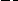 Signed by an authorized officer of the firm.           Title of the officerDate:                                                                                 Name of the Firm with SealSl NoName of the WorkAmount Put to TenderEMDCompletion Period01.Construction of Women’s Hostel at Mugberia Gangadhar Mahavidyalaya8887437.00 (Rupees Eighty Eight Lakh Eighty Seven Thousand Four Hundred thirty Seven Only)1777749.00 (One lakh seventy seven thousand seven hundred fourty nine only)180 Days from the date of Issuance of Work OrderSl.No.ParticularsDate & Time1Date of uploading of N.I.T. & other Documents (online)05.12.2017 2Documents download/sell start date (Online)07.12.2017 from 11.00 A.M5Bid submission start date (On line)07.12.2017 from 11.00 A.M6Bid Submission closing (On line)27.12.2017 up to 3.00 P.M7Last Date of submission of original copies, the cost of Tender Documents and Earnest Money Deposit (Off line)28.12.2017 up to 4.00 P.M.8Bid opening date for Technical Proposals (Online)29.12.2017 at 03.00 P.M9Date of uploading list for Technically Qualified Bidder(online)To be Notified Later.10Date of uploading the final list of Technically Qualified Bidder(online) after disposal of appeals, if any.To be Notified Later.11Date for opening of Financial Proposal (Online)To be Notified Later.Sl.No.Category NameSub-Category DescriptionDetail(s)A.Certificate(s)Certificate(s)VAT & Service Tax Registration Certificate & Acknowledgement.PAN.GSTP Tax (Challan) (2013-14). Latest IT Receipt.IT-Saral for Assessment year 2013-14.B.Company Detail(s)Company DetailProprietorship Firm (Trade License) -Structure & Org.] Partnership Firm (Partnership Deed, Trade License)  Ltd. Company (Incorporation Certificate, Trade License) Society (Society Registration Copy, Trade License)Power of Attorney, Memorandum of Association and Articles of Association of the Company.C.CredentialCredential -1Credential -2Similar nature of work done & completion certificate which is applicable for eligibility in this tender as per Form –IV Section –B.DFinancial InfoTax Audited Report in 3 CD form along with Balance Sheet & Profit & Loss A/c. for the last 3 (three) years (year just preceding the current Financial Year will be considered as year – I)E.EquipmentMachineriesAuthenticated copy as per Form – III, Section-B.F.Man PowerTechnical PersonnelList of Technical Staffs with Qualifications & Experience.